                 INFORMATION NOTE ON DATA PROTECTION         NOTICE D’INFORMATION SUR LA PROTECTION DES DONNEES Name and Address of the POA Holder:Approval Reference Number:Location(s) for which changes in the terms of approval are requested:Brief summary of the proposed changes to the activities at the item 3 addresses:Brief summary of the proposed changes to the activities at the item 3 addresses:General:Scope of Approval:Nature of Privileges:Description of organisational changes:Position and Name of Accountable Manager or nominee:Date:      Signature of the Accountable Manager or nominee:Certification of production organisations, continuing airworthiness management organisations, maintenance organisations and maintenance training organisationsAgrément des organismes de production, de gestion du maintien de la navigabilité, de maintenance et de formation du personnel à la maintenancePersonal data are processed for the purpose of aviation safety by guaranteeing that only entities possessing the required organisation, personnel and competences are certified as production organisations, continuing airworthiness management organisations, maintenance organisations or maintenance training organisations.Les données à caractère personnel sont traitées en vue la sécurité des activités aériennes en garantissant que seuls les organismes possédant l’organisation, le personnel et les compétences requises sont agréés comme organismes de production, de gestion du maintien de la navigabilité, de maintenance ou de formation du personnel à la maintenance.The data subject has the right :to access to their personal data,to rectification or erasure of personal data or restriction of processing,to object to processing,by contacting the data protection officer (dpo@av.etat.lu). Proof of identity has to be included in the request (ex. copy of identity card or passport, licence number, etc.).Toute personne concernée a le droit : d’accéder à ses données personnelles,de demander la rectification ou l’effacement des données personnelles, ou la limitation du traitement,de s’opposer au traitement,en contactant le délégué à la protection des données (dpo@av.etat.lu). Une preuve de l’identité doit être jointe à la demande (ex. copie de la carte d’identité ou du passeport, numéro de la licence, etc.).Toute personne concernée a le droit : d’accéder à ses données personnelles,de demander la rectification ou l’effacement des données personnelles, ou la limitation du traitement,de s’opposer au traitement,en contactant le délégué à la protection des données (dpo@av.etat.lu). Une preuve de l’identité doit être jointe à la demande (ex. copie de la carte d’identité ou du passeport, numéro de la licence, etc.).Failure to provide the requested data will prevent the issuance of a certificate for production organisations, continuing airworthiness management organisations, maintenance organisations or maintenance training organisations. Le fait de ne pas fournir les données à caractère personnel requises à la DAC fera obstacle à la délivrance de l’agrément des organismes de production, de gestion du maintien de la navigabilité, de maintenance et de formation du personnel à la maintenance. For more detailed information on the protection of your personal data, please consult our website: https://dac.gouvernement.lu/en/data-protection.htmlPour des informations plus détaillées sur la protection de vos données personnelles, veuillez consulter notre site web : https://dac.gouvernement.lu/fr/protection-donnees.html Pour des informations plus détaillées sur la protection de vos données personnelles, veuillez consulter notre site web : https://dac.gouvernement.lu/fr/protection-donnees.html 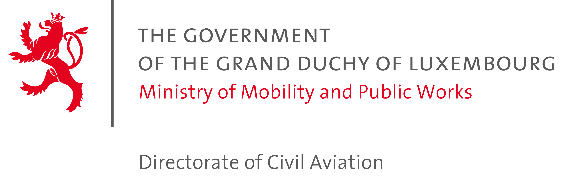 